Sanat Bölümü Öğretim Elemanı Workshop Katılımı Hk.Sanat Bölümü öğretim elemanlarından Arş. Gör. Burak BOYRAZ, 8-9 Ekim 2015 tarihleri arasında Uluslararası Plastik Sanatlar Derneği (UPSD), Winsor & Newton ve Colorbox Art Materials Store işbirliğiyle UPSD’de (İstanbul) düzenlenen Ekim Buluşması II isimli suluboya workshopuna katılım gerçekleştirdi.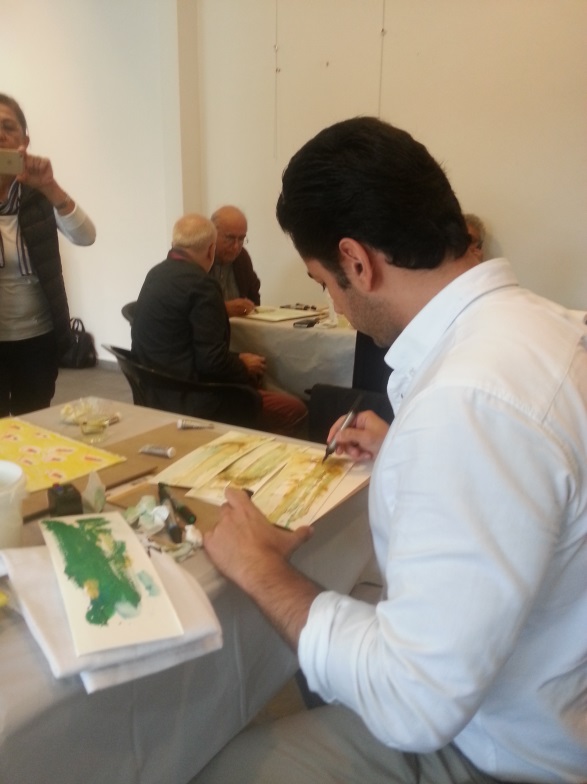 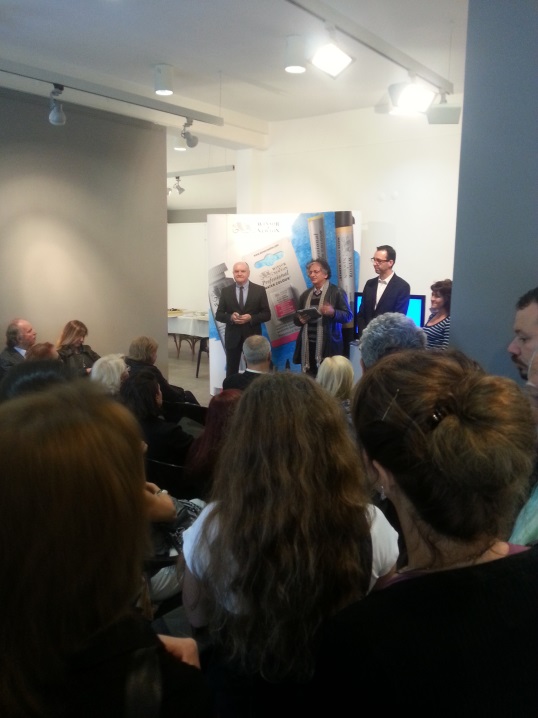 